		F.PD1.014		01 / 03 -08-2013FORM DOSEN TAMUTopik Materi Kuliah Tamu	:	.................................................................................		.................................................................................		.................................................................................Nama Dosen Tamu	:	.................................................................................Tempat / Tanggal Lahir	:	.................................................................................Alamat	:	.................................................................................		.................................................................................No. Telp.	:	.................................................................................Pendidikan	:	.................................................................................Nama Instansi / Perusahaan	:	.................................................................................Posisi / Jabatan	:	.................................................................................Pengalaman Kerja	:	.................................................................................		.................................................................................		.................................................................................	Surabaya, ...................................................................................................................SS, LS, FH, AS, AW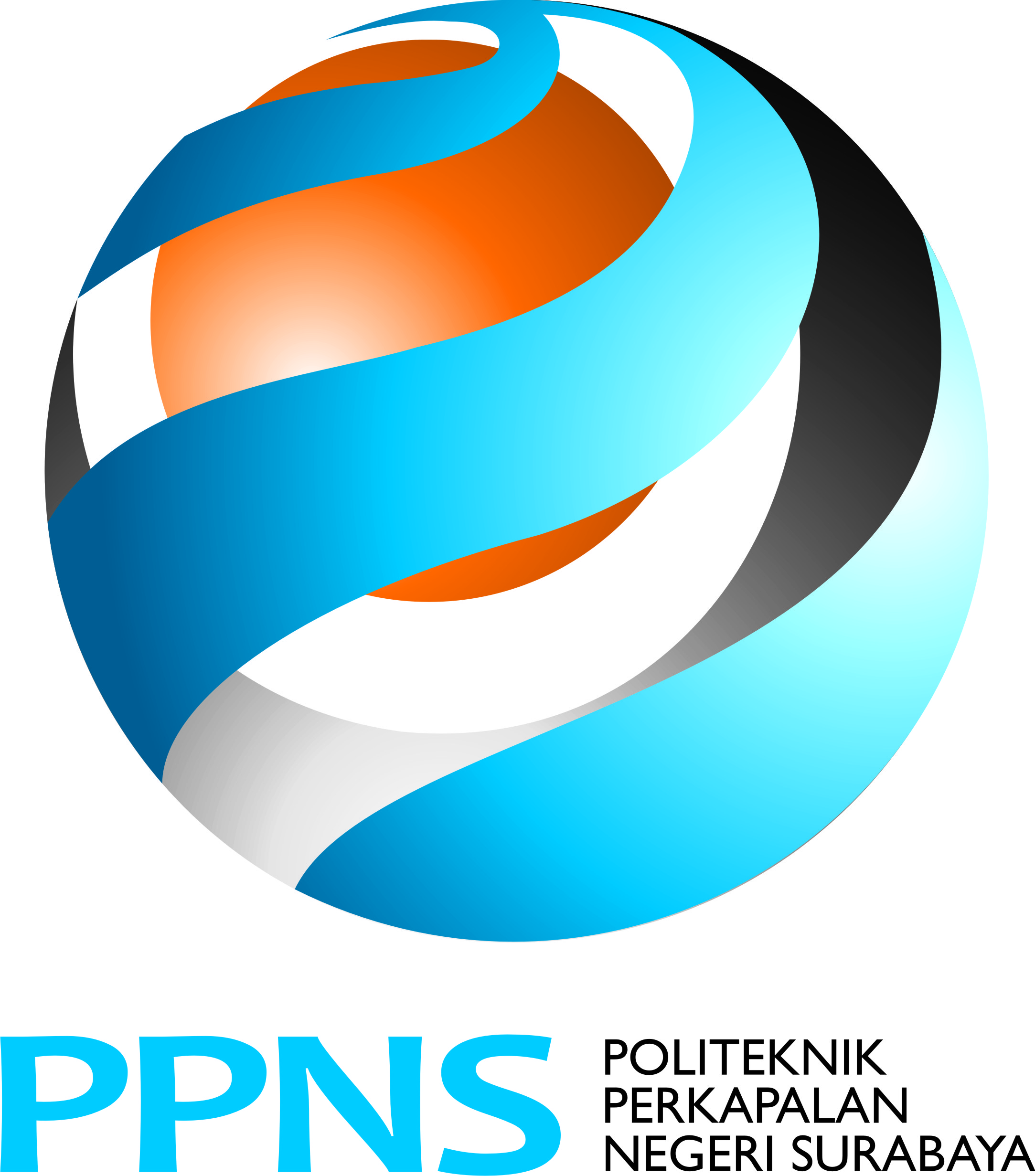 KEMENTERIAN Pendidikan DAN KEBUDAYAANPoliteknik Perkapalan Negeri SurabayaJl. Teknik Kimia, Kampus ITS Sukolilo Surabaya 60111Telp. (031) 5947186  - Fax. (031) 5925524Laman : www.ppns.ac.id